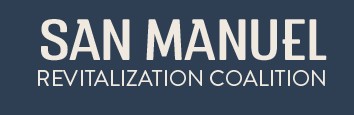 	PO Box 126, San Manuel AZ 85631    	SanManuelRC@gmail.com 	520-999-5422 Board Meeting MinutesDATE: March 25th, 2023TIME:  10am to 11:30am LOCATION: San Manuel Community Center ATTENDEES: Kennedy Ivy, Don Burch, Laurie Smalla, Jessie David, John David, Natalie Ivy, Taylor Bowser, Sharon Mathews, Carl Mathews, Ruthie Wentworth, Tracy WrukNOT PRESENT: RJ Engles (ex), Michael Bourke, Heather Fuller (ex), Steven Rosenquist (ex) Call to Order 	 	 	 	 	 	 			10:00am President’s Welcome 	 	 	  	 	 	 		10:00-10:05 Approval of the Minutes 	 	 	 	 	 	 	10:05-10:10 Motion to approve February minutes- Don, Taylor 2nd, All in favor. Treasurer’s Report- Laurie	 	  	 	 	 	 	10:10-10:15Expense Report- Balance for all accounts is $39,802.54. $27,444.60 in Checking and $12,357.94 in savings ($8000 is the Fire Fighter Grant money). The balance of funds available is $31,802.54. $779.98 in expenses and $6,174.48 in income. Motion to approve treasurers report- Jessie, Don 2nd, All in favor. Business Of the Organization							10:15-11:00Discussion- Plant Sale- Tracy- Sold 120 plants. Made $401 in donations. The next one is on April 22nd. Discussion- Easter- Jessie- Doing a partnership with MSM Community Schools and the Summer Softball League to celebrate Easter on April 1st. Will need volunteers for the event. Please let us know if you can help. Discussion- Chili Cook-Off- Jessie- The chili cook-off is coming up on May 6th. Still working on getting sponsors and vendors for the event. Working out all the details with Pinal County on the permit. Will have alcohol available along with different food options. Would like to have more kid friendly items at the cook-off. Discussion- National Night Out- Jessie- Will be on August 11th this year at the First Baptist Church. Discussion- Copper Town Days- Jessie- Coming up on October 14th. It will be held at the school again. Need to revamp the classes for the cars. Discussion- Movie Night- Don- We are changing the time that movie night starts to 6pm. This will start on March 31st. Discussion- Too Good for Drugs- Kennedy- AZYP will be holding training at the community center on March 28th and 30th. It is a two-hour class. Discussion- Town Hall Meeting- Kennedy- April 6th at 6pm will be a town meeting with Jeffery McClure. Discussion- Water Company Rate Increase- Jessie- The water company has applied for a rate increase of 17.11% per 4400 gallons. If you want to stop this decision, you can file an intervention and send it in to the ACC. If you need help filing the intervention, please let us know and we can assist. Discussion- Board Position Voting- Kennedy- We will have 3 positions available to be voted on in August. We will get the information to apply and vote out to the public soon. Discussion- Community Grant Health and Wellness Donation- Laurie- We were able to get this grant which helped get different hygiene and household items to the community. We gave the items to the Baptist church to dispense in their food boxes. Perrigo’s is the company that assisted with this, and we are very thankful for their help. Updates From Appointed Positions						10:45-11:00Historical Museum- Tracy- Open every Saturday from 10am to 2pm. Getting new stuff every week. Still in need of donations. Senior Center- Carl- The bids to do the repairs for the senior center have been submitted. Sun Life Health- Natalie- There is an open Practitioner position. Oracle has urgent appointments available. Student Body- Taylor- April 22nd at 7pm is Prom. Graduation is May 18th at 7pm at the football field. Religious Institutions- Sharon- Has been meeting with the various religious leaders but they are curious on what we can do for them. Elks Lodge- Ruthie- March 31st is the end of the fiscal year. We have donated $9000 to different community organizations. Board Comments								11:00-11:15Kennedy- Brownsfield is going into phase 3. Working on bringing a fiber optic company into San Manuel. Jessie- Still looking for cooks for the cook-off. If anyone is interested, please let me know. Call to the Public								11:15-11:30Adjournment									11:30am